Roseberry Primary School Working Long term Map 2018-2019Year 2 English/Maths/Science assessments to be carried out termly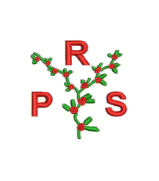 Aut 1Aut 2Spring 1Spr 2Sum 1Sum 2Topic QuestionTopic QuestionWho lives in a castle? (8 Weeks)Great Explorers
(7 Weeks)What is the best way to travel
(6 Weeks)Where is my home?(6 Weeks)India Vs UK - Children’s Choice?
End of Year Production(5 Weeks / 7 Weeks)India Vs UK - Children’s Choice?
End of Year Production(5 Weeks / 7 Weeks)NC CoverageNC CoverageRaby & Barnard Castle 
Kings and QueensSignificant Individuals nationally and internationallyTravel and Transport Over Time – linked with George StephensonAnimals and their habitats
Comparison of UK and non-European country
Comparison of UK and non-European countryBritish ValuesSMSCBritish ValuesSMSCSense of enjoyment and fascination. 

Rule of Law.Responsibility for looking after ourselves.

Respect for faiths and beliefs.Understand how key events from the past shape our history and values and continue to develop Britain.Responsibility for looking after the environment.Having respect for the environment and an understanding and respect for ethical issues.Understanding and appreciating a wide range of cultural influences and the heritage of others. Understanding and appreciating different socio-economic backgrounds. Understanding and appreciating a wide range of cultural influences and the heritage of others. Understanding and appreciating different socio-economic backgrounds. Global Goals/RRSAGlobal Goals/RRSA3. Good health and wellbeing13. Climate action15. Life on land9. Industry, innovation and infrastructure9. Industry, innovation and infrastructureNational Curriculum CoverageScienceUses of everyday materials
Identify and compare the suitability of a variety of everyday materials, including wood, metal, plastic, glass, brick, rock, paper and cardboard for particular uses.
Find out how the shapes of solid objects made from some materials can be changed by squashing, bending, twisting and stretching.Animals including humans
Describe the importance for humans of exercise, eating the right amounts of different types of food, and hygiene.Animals including humans
Notice that animals, including humans, have offspring which grow into adults.Find out about and describe the basic needs of animals, including humans, for survival (water, food and air)Living things and their habitatsExplore and compare the differences between things that are living, dead, and never been alive.
Identify that most living things live in habitats to which they are suited and describe how different habitats provide for the basic needs of different kinds of animals and plants, and how they depend on each other.
 Identify and name a variety of plants and animals in their habitats, including microhabitats.
Describe how animals obtain their food from plants and other animals, using the idea of a simple food chain, and identify and name different sources of food.PlantsObserve and describe how seeds and bulbs grow into mature plantsFind out and describe how plants need water, light and a suitable temperature to grow and stay healthy.PlantsObserve and describe how seeds and bulbs grow into mature plantsFind out and describe how plants need water, light and a suitable temperature to grow and stay healthy.National Curriculum CoverageScienceWorking ScientificallyAsking simple questions and recognising that they can be answered in different ways; Observing closely, using simple equipment; Performing simple tests; Identifying and classifying; Using their observations and ideas to suggest answers to questions; Gathering and recording data to help in answering questions.Working ScientificallyAsking simple questions and recognising that they can be answered in different ways; Observing closely, using simple equipment; Performing simple tests; Identifying and classifying; Using their observations and ideas to suggest answers to questions; Gathering and recording data to help in answering questions.Working ScientificallyAsking simple questions and recognising that they can be answered in different ways; Observing closely, using simple equipment; Performing simple tests; Identifying and classifying; Using their observations and ideas to suggest answers to questions; Gathering and recording data to help in answering questions.Working ScientificallyAsking simple questions and recognising that they can be answered in different ways; Observing closely, using simple equipment; Performing simple tests; Identifying and classifying; Using their observations and ideas to suggest answers to questions; Gathering and recording data to help in answering questions.Working ScientificallyAsking simple questions and recognising that they can be answered in different ways; Observing closely, using simple equipment; Performing simple tests; Identifying and classifying; Using their observations and ideas to suggest answers to questions; Gathering and recording data to help in answering questions.Working ScientificallyAsking simple questions and recognising that they can be answered in different ways; Observing closely, using simple equipment; Performing simple tests; Identifying and classifying; Using their observations and ideas to suggest answers to questions; Gathering and recording data to help in answering questions.National Curriculum CoverageComputingDB primary 
Unit 7DB primary
Unit 8DB primary
Unit 9DB primary
Unit 10DB primary
Unit 11 & 12DB primary
Unit 11 & 12National Curriculum CoverageHistorySignificant historical events, people and places in their own locality.The lives of significant individuals in the past who have contributed to national and international achievements. Some should be used to compare aspects of life in different periodsThe lives of significant individuals in the past who have contributed to national and international achievements. Some should be used to compare aspects of life in different periodsSignificant historical events, people and places in their own locality.Changes within living memory. Where appropriate, these should be used to reveal aspects of change in national lifeNational Curriculum CoverageGeographyLocational knowledgeName and locate the world’s seven continents and five oceans.
Geographical skills and fieldworkUse world maps, atlases and globes to identify the United Kingdom and its countries, as well as the countries, continents and oceans studied at this key stage.Human and physical geography Identify the location of hot and cold areas of the world in relation to the Equator and the North and South Poles – linked to world habitats.Place knowledgeUnderstand geographical similarities and differences through studying the human and physical geography of a small area of the United Kingdom, and of a small area in a contrasting non-European country.

Human and physical geographyUse basic geographical vocabulary to refer to key physical features and key human features.Geographical skills and fieldworkUse aerial photographs and plan perspectives to recognise landmarks and basic human and physical features; devise a simple map; and use and construct basic symbols in a key.Place knowledgeUnderstand geographical similarities and differences through studying the human and physical geography of a small area of the United Kingdom, and of a small area in a contrasting non-European country.

Human and physical geographyUse basic geographical vocabulary to refer to key physical features and key human features.Geographical skills and fieldworkUse aerial photographs and plan perspectives to recognise landmarks and basic human and physical features; devise a simple map; and use and construct basic symbols in a key.National Curriculum CoverageArt Use a range of materials
DrawingPainting SculptureFamous Artist/ designersFamous Artist/ designersNational Curriculum CoverageDTBuild/improve structures and mechanisms 
Use a range of materials
 TextilesCooking and nutritionNational Curriculum CoverageMusicSing songs and chant rhymes.Sing songs and chant rhymes - Performance 
Play tuned and un-tuned instruments musicallyExperiment with, create, select and combine sounds using the inter-related dimensions of music.Listen with concentration and understanding to a range of high-quality live and recorded music.Listen with concentration and understanding to a range of high-quality live and recorded music.National Curriculum CoveragePELocomotion (fluency of movement) Playground gamesDanceFitnessObject ControlGymnasticsDance Invasion games 
AthleticsNational Curriculum CoverageRESacred Texts (Islam):What is the Quran and why is it important?Festivals/Beliefs and Practices (Christianity): How and why do Christians celebrate Christmas?Sacred Texts (Sikhism): What is the Guru Granth Sahib and why is it important?Festivals/Beliefs and Practices (Christianity): What are the key symbols associated with the Easter Story?Founders and Leaders (Christianity): Who was Jesus and who were his friends (disciples)?Founders and Leaders (Sikhism): Why is Guru Nanak important to Sikhs?Visits, Visitors and EnrichmentVisits, Visitors and EnrichmentVisit FocusVisit to a Barnard Castle and Raby CastleVisit FocusChurchNursing homeVisit FocusVisit National Railway MuseumVisit FocusLocal habitats – Charlie’s Pond
Zoo labVisit FocusBollywood dancing – company to come inVisit FocusBollywood dancing – company to come inEnglish English Traditional, Folk and Fairy Stories
Recounts: who, what, when and whereReading Journals
Visual Texts
Stories set in imaginary worlds
Explanations/Instructions
Information Texts: labels, lists and captions
Note making
Recounts: who, what, when and whereReading, writing and reciting poetry including pattern and rhyme
Non-chronological reportsPlanning and writing stories
LettersPlanning and writing stories
LettersMathsMathsShapeData handling MeasuresShapeMeasuresMeasuresSuggested Texts to useSuggested Texts to useA range of stories  with castle setting
George and the dragonLittle minds little peopleJourneyAbove and belowNon-fictionRama and SitaNon-fictionRama and SitaAssessment FocusAssessment FocusHistoryScienceHistory Geography 
ScienceHistory 
ScienceGeography
ScienceGeography
ScienceGeography
ScienceWOW ActivityWOW ActivityMake a model castle Message in a bottleGuess the sound…
Guess the picture
Quiz/gameWhat are these creatures? Zoo Lab Dependent on chosen country Dependent on chosen country